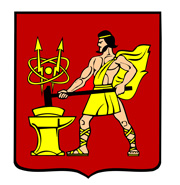 АДМИНИСТРАЦИЯ ГОРОДСКОГО ОКРУГА ЭЛЕКТРОСТАЛЬМОСКОВСКОЙ   ОБЛАСТИПОСТАНОВЛЕНИЕ14.12.2023 № 1664/12Об утверждении Положения о порядке размещения объектов развлечения и иных объектов по организации досуга населения муниципальным бюджетным учреждением культуры «Парки Электростали» на территории парка (парков) и иных зонах отдыха городского округа Электросталь Московской областиВ соответствии с Гражданским кодексом Российской Федерации, федеральными законами от 06.10.2003 №131–ФЗ «Об общих принципах организации местного самоуправления в Российской Федерации», от 26.07.2006 № 135–ФЗ «О защите конкуренции», Уставом городского округа Электросталь Московской области, в целях улучшения условий для организации досуга населения городского округа Электросталь Московской области, Администрация городского округа Электросталь Московской области ПОСТАНОВЛЯЕТ:1. Утвердить Положение о порядке размещения объектов развлечения и иных объектов по организации досуга населения муниципальным бюджетным учреждением культуры «Парки Электростали» на территории парка (парков) городского округа Электросталь Московской области (прилагается).2. Опубликовать настоящее постановление в газете «Молва» и разместить на официальном сайте городского округа Электросталь Московской области в сети «Интернет»: www.electrostal.ru. 3. Настоящее постановление вступает в силу после его официального опубликования.4. Контроль за исполнением настоящего постановления возложить на заместителя Главы Администрации городского округа Электросталь Московской области Кокунову М.Ю.Глава городского округа                                                                                          И.Ю. ВолковаПОЛОЖЕНИЕо порядке размещения объектов развлечения и иных объектов по организации досуга населения муниципальным бюджетным учреждением культуры «Парки Электростали» на территории парка (парков) и иных зонах отдыха городского округа Электросталь Московской области	1. Общие положения	Настоящее Положение разработано в соответствии с Гражданским кодексом Российской Федерации, Федеральным законом от 06.10.2003 
№ 131–ФЗ «Об общих принципах организации местного самоуправления 
в Российской Федерации», Федеральным законом от 26.07.2006 № 135–ФЗ 
«О защите конкуренции» и определяет порядок размещения объектов развлечения и иных объектов по организации досуга населения муниципальным бюджетным учреждением культуры «Парки Электростали» (далее – Учреждение) на земельных участках, предоставленных Учреждению в постоянное (бессрочное) пользование, на иных зонах отдыха (далее – территории Учреждения),  порядок проведения аукционов и заключения договора на право размещения объектов развлечения и иных объектов по организации досуга населения на территориях Учреждения.1.2. Учреждение наделяется полномочиями на утверждение схемы размещения объектов развлечения и иных объектов по организации досуга населения на территориях Учреждения, выступает организатором торгов в виде аукциона на право размещения объектов развлечения и иных объектов по организации досуга населения на территории Учреждения. 1.3. Действие настоящего Положения распространяется на размещение следующих объектов: объекты развлечения; аттракционы; нестационарные объекты для организации обслуживания и услуг зон отдыха населения; пункты проката; спортивные и детские площадки.1.4. Организатор аукциона вправе привлечь на основе договора юридическое лицо (далее – специализированная организация) для осуществления функций по организации и проведению аукционов – разработки документации об аукционе, опубликования и размещения извещения 
о проведении аукциона и иных связанных с обеспечением их проведения функций. При этом создание комиссии по проведению аукционов, определение начальной (минимальной) цены договора, предмета и существенных условий договора, утверждение проекта договора, документации об аукционе, определение условий аукционов и их изменение, а также подписание договора осуществляются организатором аукциона.1.5. Договор заключается Учреждением по итогам аукциона на срок не более десяти лет.Основные понятия и определения, используемые в настоящем Положении2.1. Аукцион – торги, победителем которых признается участник, предложивший наиболее высокую плату за предмет аукциона (лот).2.2. Заявитель – любое юридическое или физическое лицо, в том числе индивидуальный предприниматель, желающее разместить предмет аукциона (лот) на территории городского округа Электросталь Московской области и подавшее в соответствии с документацией об аукционе заявку о намерении участвовать в аукционе.2.3. Участник аукциона – заявитель, допущенный аукционной комиссией к участию в аукционе.2.4. Организатор аукциона – Учреждение (далее – Организатор).2.5. Заявка на участие в аукционе (далее – заявка) – сведения и документы, представленные заявителем для участия в аукционе.2.6. Аукционная комиссия – комиссия, созданная Организатором для проведения аукциона (далее – Комиссия).2.7. Начальная минимальная цена (НМЦ) – определенный организатором аукциона размер начальной (минимальной) платы за предмет аукциона.2.8. Предмет аукциона (лот) – предмет торгов, реализуемый в ходе проведения одной процедуры аукциона.2.9. Задаток – внесение денежных средств заявителем в размере и порядке, которые установлены документацией об аукционе, в качестве обеспечения своей заявки и свидетельствующие о серьезности намерений заявителя на участие в аукционе.2.10. Победитель аукциона – участник, предложивший наиболее высокую цену за предмет аукциона (лот).2.11. «Шаг аукциона» – минимальный коэффициент повышения начальной (минимальной) цены аукциона (лота), предлагаемый участником аукциона, устанавливаемый в процентном отношении к начальной цене.2.12. Цена лота – итоговый размер платы, достигнутый в результате торгов на аукционе2.13. Договор – договор, заключаемый по результатам торгов, проводимых в форме аукциона (далее – Договор).3. Функции организатора аукциона3.1. Организатор аукциона осуществляет следующие функции:3.1.1. Принимает решение о проведении аукциона.3.1.2. Разрабатывает документацию об аукционе.3.1.3. Определяет начальную (минимальную) цену лота.3.1.4. Утверждает проект договора. 3.1.5. Определяет предмет и существенные условия договора.3.1.6. Подписание договора. 3.1.7. Устанавливает:– дату, время, место и порядок проведения аукциона;– форму, сроки, место подачи заявок на участие в аукционе;– дату, время, место, сроки рассмотрения заявок на участие в аукционе;– «шаг» аукциона;– требование о задатке, размер задатка, сроки и порядок внесения задатка.3.1.8. Размещает извещение о проведении аукциона.3.1.9. Принимает от заявителей заявки и прилагаемые к ним документы, обеспечивает их сохранность, конфиденциальность сведений о лицах, подавших заявки, а также информации о наличии или отсутствии заявок, поданных на соответствующий лот.3.1.10. Принимает решение о внесении изменений в извещение о проведении аукциона.3.1.11. Принимает решение об отказе от проведения аукциона не позднее чем за три дня до наступления даты его проведения.3.1.12. Определяет состав аукционной комиссии, назначает ее председателя, заместителя председателя и секретаря.3.1.13. Обеспечивает аудио– и/или видеозапись аукциона.3.1.14. Размещает протоколы, составленные в ходе организации и проведения аукциона, на официальном сайте городского округа Электросталь Московской области, а также на сайте Учреждения (при необходимости).3.1.15. Обеспечивает прием и возврат задатка.3.1.16. Обеспечивает осмотр места размещения объекта.3.1.17. Осуществляет иные функции, предусмотренные настоящим Положением.3.2. Организатор в соответствии с пунктом 1.4. Положения вправе привлечь специализированную организацию для выполнения отдельных функций по организации и проведению аукциона, в том числе для разработки извещения об открытом аукционе, размещения Извещения об открытом аукционе, выполнения иных функций, связанных с обеспечением проведения аукциона. При этом создание аукционной комиссии, определение начальной (минимальной) цены лота, предмета и существенных условий Договора, утверждение проекта Договора и подписание Договора осуществляются организатором аукциона.Специализированная организация осуществляет функции от имени организатора аукциона. При этом права и обязанности в результате осуществления функций возникают у организатора аукциона.Аукционная комиссия4.1. Для проведения аукциона на право заключения договора на размещение объектов развлечения и иных объектов по организации досуга населения (далее – аукцион) создается аукционная комиссия (далее – комиссия)4.2. Организатор аукциона до размещения извещения о проведении аукциона принимает решение о создании Комиссии, определяет ее состав и порядок работы, назначает председателя комиссии.4.3. Число членов комиссии должно быть не менее пяти человек.4.4. Членами комиссии не могут быть физические лица, лично заинтересованные в результатах аукциона (в том числе физические лица, подавшие заявки на участие в аукционе либо состоящие в штате организаций, подавших указанные заявки), либо физические лица, на которых способны оказывать влияние участники аукционов и лица, подавшие заявки на участие в аукционе (в том числе физические лица, являющиеся участниками (акционерами) этих организаций, членами их органов управления, кредиторами участников аукциона). В случае выявления в составе комиссии указанных лиц организатор аукциона обязан незамедлительно заменить их иными физическими лицами.4.5. Замена члена Комиссии допускается только по решению организатора аукциона.4.6. Комиссией осуществляются рассмотрение заявок на участие в аукционе и отбор участников аукциона, ведение протокола рассмотрения заявок на участие в аукционе, протокола аукциона, протокола об отказе от заключения договора, протокола об отстранении заявителя или участника аукциона от участия в аукционе.4.7. Комиссия правомочна осуществлять функции, предусмотренные пунктом 4.6 Положения, если на заседании Комиссии присутствует не менее пятидесяти процентов общего числа ее членов. Члены комиссии должны быть уведомлены о месте, дате и времени проведения заседания комиссии. Члены комиссии лично участвуют в заседаниях и подписывают протоколы заседаний комиссии. Решения комиссии принимаются открытым голосованием простым большинством голосов членов комиссии, присутствующих на заседании. Каждый член комиссии имеет один голос.Требования к участникам аукциона5.1. Участником аукциона может быть любое юридическое лицо независимо от организационно–правовой формы, формы собственности, места нахождения, или любое физическое лицо, в том числе индивидуальный предприниматель, претендующее на заключение договора.5.2. К участнику аукциона предъявляются следующие требования:1) отсутствие в отношении участника аукциона – юридического лица процедуры ликвидации и/или отсутствие решения арбитражного суда о признании участника аукциона – юридического лица, физического лица, индивидуального предпринимателя банкротом и об открытии конкурсного производства;2) отсутствие применения в отношении участника аукциона административного наказания в виде приостановления деятельности в порядке, предусмотренном Кодексом Российской Федерации об административных правонарушениях, на день подачи заявки на участие в аукционе.5.3. Кроме указанных в пункте 5.2 настоящего Положения требований организатор аукциона не вправе устанавливать иные требования к участникам аукциона.5.4. Организатор аукциона, аукционная комиссия вправе запрашивать информацию и документы в целях проверки соответствия участника аукциона требованиям, указанным в пункте 5.2 настоящего Положения, у органов власти в соответствии с их компетенцией и иных лиц, за исключением лиц, подавших заявку на участие в аукционе. При этом организатор аукциона, аукционная комиссия не вправе возлагать на участников аукциона обязанность подтверждать соответствие данным требованиям.5.5. Не допускается взимание с участников аукциона платы за участие в аукционе, за исключением платы за предоставление документации об аукционе в случаях, предусмотренных настоящим Положением.5.6. Организатором аукциона может быть установлено требование о внесении задатка. При этом размер задатка определяется организатором аукциона. В случае, если организатором аукциона установлено требование о внесении задатка, такое требование в равной мере распространяется на всех участников аукциона и указывается в извещении о проведении аукциона. Условия допуска к участию в аукционе6.1. Заявителем может быть любое юридическое лицо независимо от организационно–правовой формы, формы собственности, места нахождения или любое физическое лицо, в том числе индивидуальный предприниматель, претендующее на заключение договора и подавшее заявку на участие в аукционе (далее – заявитель).6.2. Заявитель не допускается аукционной комиссией к участию в аукционе в случаях:1) непредставления документов, определенных пунктом 10.2, настоящего Положения, либо наличия в таких документах недостоверных сведений;2) несоответствия требованиям, указанным в пункте 5.2 настоящего Положения;3) невнесения задатка, если требование о внесении задатка указано в извещении о проведении аукциона;4) несоответствия заявки на участие в аукционе требованиям документации об аукционе, в том числе наличия в таких заявках предложения о цене договора ниже начальной (минимальной) цены договора (цены лота);5) подачи заявки на участие в конкурсе или аукционе заявителем, не являющимся субъектом малого и среднего предпринимательства, физическим лицом, применяющим специальный налоговый режим "Налог на профессиональный доход", или организацией, образующей инфраструктуру поддержки субъектов малого и среднего предпринимательства, либо не соответствующим требованиям, установленным частями 3 и 5 статьи 14 Федерального закона "О развитии малого и среднего предпринимательства в Российской Федерации", в случае проведения аукциона, участниками которого могут являться только субъекты малого и среднего предпринимательства, физические лица, применяющие специальный налоговый режим "Налог на профессиональный доход", или организации, образующие инфраструктуру поддержки субъектов малого и среднего предпринимательства, в соответствии с Федеральным законом "О развитии малого и среднего предпринимательства в Российской Федерации" (в случае, если аукцион проводится среди указанных субъектов);6) наличия решения о ликвидации заявителя – юридического лица или наличие решения арбитражного суда о признании заявителя – юридического лица, индивидуального предпринимателя банкротом и об открытии конкурсного производства;7) наличие решения о приостановлении деятельности заявителя в порядке, предусмотренном Кодексом Российской Федерации об административных правонарушениях, на день рассмотрения заявки на участие в аукционе.6.3. Отказ в допуске к участию в аукционе по иным основаниям, кроме случаев, указанных пункте 6.2 настоящего Положения, не допускается.6.4. В случае установления факта недостоверности сведений, содержащихся в документах, представленных заявителем или участником аукциона в соответствии с пунктом 10.2 настоящего Положения, аукционная комиссия обязана отстранить такого заявителя или участника аукциона от участия в аукционе на любом этапе его проведения. Протокол об отстранении заявителя или участника аукциона от участия в аукционе подлежит размещению на официальном сайте, указанном в пункте 7.2 настоящего Положения, в срок не позднее дня, следующего за днем принятия такого решения. При этом в протоколе указываются установленные факты недостоверных сведений.Информационное обеспечение аукциона7.1. К информации о проведении аукциона относятся:7.1.1. Извещение об аукционе.7.1.2. Вносимые в Извещение об аукционе изменения.7.1.3. Проект Договора.7.1.4. Протоколы, составляемые в ходе организации и проведения аукциона.7.2. Организатор аукциона размещает Извещение об открытом аукционе, а также информацию, указанную в пунктах 7.1.2 - 7.1.4 настоящего Положения, на официальном сайте в сети Интернет www.torgi.gov.ru (далее – официальный сайт), а также на сайте организатора аукциона в порядке и сроки, установленные настоящим Положением.7.3. Информация о проведении аукциона, размещенная на официальном сайте, должна быть доступна для ознакомления без взимания платы. Размещение информации о проведении аукциона на официальном сайте в соответствии с настоящим Положением, является публичной офертой, предусмотренной статьей 437 Гражданского кодекса Российской Федерации.Извещение о проведении аукциона8.1. Извещение о проведении аукциона размещается на официальном сайте не менее чем за двадцать дней до дня окончания подачи заявок на участие в аукционе.8.2. Извещение о проведении аукциона также может быть опубликовано в любых средствах массовой информации, а также размещено в любых электронных средствах массовой информации, при условии, что такие опубликование и размещение не могут осуществляться вместо предусмотренного пунктом 8.1 настоящего Положения.8.3. В извещении о проведении аукциона должны быть указаны следующие сведения:1) наименование, место нахождения, почтовый адрес, адрес электронной почты и номер контактного телефона организатора аукциона;2) место расположения и размер площадки для размещения объектов развлечения и иных объектов по организации досуга населения, технические условия;3) начальная (минимальная) цена договора (цена лота), размер ежемесячного или ежегодного платежа;4) срок действия договора;5) срок, место и порядок предоставления документации об аукционе, электронный адрес сайта в сети "Интернет", на котором размещена документация об аукционе, размер, порядок и сроки внесения платы, взимаемой за предоставление документации об аукционе, если такая плата установлена;6) требование о внесении задатка, а также размер задатка, в случае если в документации об аукционе предусмотрено требование о внесении задатка;7) требование о внесение обеспечения исполнения договора, его вид и размер, в случае если в документации об аукционе предусмотрено требование о внесении обеспечения договора;8) срок, в течение которого организатор аукциона вправе отказаться от проведения аукциона, устанавливаемый с учетом положений пункта 8.4 настоящего Положения.8.4. Организатор аукциона вправе принять решение о внесении изменений в извещение о проведении аукциона не позднее чем за пять дней до даты окончания подачи заявок на участие в аукционе. В течение одного дня с даты принятия указанного решения такие изменения размещаются организатором аукциона на официальном сайте. При этом срок подачи заявок на участие в аукционе должен быть продлен таким образом, чтобы с даты размещения на официальном сайте внесенных изменений в извещение о проведении аукциона до даты окончания подачи заявок на участие в аукционе он составлял не менее пятнадцати дней.8.5. Организатор аукциона вправе отказаться от проведения аукциона не позднее чем за пять дней до даты окончания срока подачи заявок на участие в аукционе. Извещение об отказе от проведения аукциона размещается на официальном сайте в течение одного дня с даты принятия решения об отказе от проведения аукциона. В течение двух рабочих дней с даты принятия указанного решения организатор аукциона направляет соответствующие уведомления всем заявителям. В случае если установлено требование о внесении задатка, организатор аукциона возвращает заявителям задаток в течение пяти рабочих дней с даты принятия решения об отказе от проведения аукциона.Документация об аукционе9.1. Документация об аукционе разрабатывается организатором аукциона или специализированной организацией и утверждается организатором аукциона.9.2. Документация об аукционе должна содержать требования к техническому состоянию объектов развлечения или иных объектов по организации досуга населения в соответствии с Национальными стандартами Российской Федерации, использованию и благоустройству площадок и прилегающей территории (техническое задание).9.4. Не допускается включение в документацию об аукционе требований к участнику аукциона (в том числе требований к квалификации участника аукциона, включая наличие у участника аукциона опыта работы), а также, требований к его деловой репутации, требований наличия у участника аукциона трудовых, финансовых и иных ресурсов.9.5. Документация об аукционе помимо информации и сведений, содержащихся в извещении о проведении аукциона, должна содержать:1) в соответствии с пунктами 10.1–10.3 настоящего Положения требования к содержанию, составу и форме заявки на участие в аукционе;2) форму, сроки и порядок оплаты по договору;3) порядок пересмотра цены договора (цены лота) в сторону увеличения, а также указание на то, что цена заключенного договора не может быть пересмотрена сторонами в сторону уменьшения;4) порядок, место, дату начала, дату и время окончания срока подачи заявок на участие в аукционе. При этом датой начала срока подачи заявок на участие в аукционе является день, следующий за днем размещения на официальном сайте извещения о проведении аукциона. Дата и время окончания срока подачи заявок на участие в аукционе устанавливаются в соответствии с пунктом 8.1 настоящего Положения;5) требования к участникам аукциона, установленные пунктом 5.2 настоящего Положения;6) порядок и срок отзыва заявок на участие в аукционе. При этом срок отзыва заявок на участие в аукционе устанавливается в соответствии с пунктом 10.9 настоящего Положения;7) формы, порядок, даты начала и окончания предоставления участникам аукциона разъяснений положений документации об аукционе в соответствии пунктом 9.13 настоящего Положения;8) величину повышения начальной цены договора ("шаг аукциона");9) место, дату и время начала рассмотрения заявок на участие в аукционе;10) место, дату и время проведения аукциона;11) требование о внесении задатка, размер задатка, срок и порядок внесения задатка, реквизиты счета для перечисления задатка в случае установления организатором аукциона требования о необходимости внесения задатка. При этом, в случае если организатором аукциона установлено требование о внесении задатка, а заявителем подана заявка на участие в аукционе в соответствии с требованиями документации об аукционе, соглашение о задатке между организатором аукциона и заявителем считается совершенным в письменной форме. Установление требования об обязательном заключении договора задатка между организатором аукциона и заявителем не допускается;12) размер обеспечения исполнения договора, вид, срок и порядок его предоставления, в случае если организатором аукциона установлено требование об обеспечении исполнения договора. Размер обеспечения исполнения договора устанавливается организатором аукциона; 13) срок, в течение которого должен быть подписан проект договора; составляющий не менее десяти дней со дня размещения на официальном сайте протокола аукциона либо протокола рассмотрения заявок на участие в аукционе в случае, если аукцион признан несостоявшимся по причине подачи единственной заявки на участие в аукционе либо признания участником аукциона только одного заявителя;14) дату, время, график проведения осмотра места размещения. Осмотр обеспечивает организатор аукциона без взимания платы. Проведение такого осмотра осуществляется не реже, чем через каждые пять рабочих дней с даты размещения извещения о проведении аукциона на официальном сайте, но не позднее чем за два рабочих дня до даты окончания срока подачи заявок на участие в аукционе;15) указание на то, что при заключении и исполнении договора изменение условий договора, указанных в документации об аукционе, по соглашению сторон и в одностороннем порядке не допускается;16) указание на то, что условия аукциона, порядок и условия заключения договора с участником аукциона являются условиями публичной оферты, а подача заявки на участие в аукционе является акцептом такой оферты.9.6. К документации об аукционе должен быть приложен проект договора (в случае проведения аукциона по нескольким лотам – проект договора в отношении каждого лота), который является неотъемлемой частью документации об аукционе.9.7. Сведения, содержащиеся в документации об аукционе, должны соответствовать сведениям, указанным в извещении о проведении аукциона.9.8. При проведении аукциона организатор аукциона обеспечивает размещение документации об аукционе на официальном сайте, предусмотренный пунктом 8.1 настоящего Положения, одновременно с размещением извещения о проведении аукциона. Документация об аукционе должна быть доступна для ознакомления на официальном сайте без взимания платы.9.9. После размещения на официальном сайте извещения о проведении аукциона организатор аукциона на основании заявления любого заинтересованного лица, поданного в письменной форме, в том числе в форме электронного документа, в течение двух рабочих дней с даты получения соответствующего заявления предоставляет такому лицу документацию об аукционе в порядке, указанном в извещении о проведении аукциона. При этом документация об аукционе предоставляется в письменной форме после внесения участником аукциона платы за предоставление документации об аукционе, если такая плата установлена организатором аукциона и указание об этом содержится в извещении о проведении аукциона, за исключением случаев предоставления документации об аукционе в форме электронного документа. Размер указанной платы не должен превышать расходов организатора аукциона на изготовление копии документации об аукционе и ее доставку лицу, подавшему указанное заявление, посредством почтовой связи, в случае если это лицо указало на необходимость доставки ему копии документации об аукционе посредством почтовой связи. Предоставление документации об аукционе в форме электронного документа осуществляется без взимания платы.9.10. Предоставление документации об аукционе до размещения на официальном сайте торгов извещения о проведении аукциона не допускается.9.11. Документация об аукционе, размещенная на официальном сайте, должна соответствовать документации об аукционе, предоставляемой в порядке, установленном пунктом 9.9 настоящего Положения.9.12. Документация об аукционе предоставляется в порядке, установленном пунктами 9.9–9.11 настоящего Положения.9.13. Любое заинтересованное лицо вправе направить в письменной форме, в том числе в форме электронного документа, организатору аукциона запрос о разъяснении положений документации об аукционе. В течение двух рабочих дней с даты поступления указанного запроса организатор аукциона обязан направить в письменной форме или в форме электронного документа разъяснения положений документации об аукционе, если указанный запрос поступил к нему не позднее чем за три рабочих дня до даты окончания срока подачи заявок на участие в аукционе.9.14. В течение одного дня с даты направления разъяснения положений документации об аукционе по запросу заинтересованного лица такое разъяснение должно быть размещено организатором аукциона на официальном сайте с указанием предмета запроса, но без указания заинтересованного лица, от которого поступил запрос. Разъяснение положений документации об аукционе не должно изменять ее суть.9.15. Разъяснение положений документации об аукционе осуществляется в соответствии с пунктами 9.13–9.14 настоящего Положения.9.16. Организатор аукциона по собственной инициативе или в соответствии с запросом заинтересованного лица вправе принять решение о внесении изменений в документацию об аукционе не позднее чем за пять дней до даты окончания подачи заявок на участие в аукционе. Изменение предмета аукциона не допускается. В течение одного дня с даты принятия указанного решения такие изменения размещаются организатором аукциона в порядке, установленном для размещения на официальном сайте извещения о проведении аукциона. В течение двух рабочих дней с даты принятия указанного решения такие изменения направляются заказными письмами или в форме электронных документов всем заявителям, которым была предоставлена документация об аукционе. При этом срок подачи заявок на участие в аукционе должен быть продлен таким образом, чтобы с даты размещения на официальном сайте изменений, внесенных в документацию об аукционе, до даты окончания срока подачи заявок на участие в аукционе он составлял не менее пятнадцати дней.Порядок подачи заявок на участие в аукционе10.1. Заявка на участие в аукционе подается в срок и по форме, которые установлены документацией об аукционе. Подача заявки на участие в аукционе является акцептом оферты в соответствии со статьей 438 Гражданского кодекса Российской Федерации.10.2. Заявка на участие в аукционе должна содержать:1) сведения и документы о заявителе, подавшем такую заявку:а) фирменное наименование (наименование), сведения об организационно–правовой форме, о месте нахождения, почтовый адрес (для юридического лица), фамилия, имя, отчество, паспортные данные, сведения о месте жительства (для физического лица), номер контактного телефона;б) полученную не ранее чем за шесть месяцев до даты размещения на официальном сайте извещения о проведении аукциона выписку из единого государственного реестра юридических лиц или нотариально заверенную копию такой выписки (для юридических лиц), полученную не ранее чем за шесть месяцев до даты размещения на официальном сайте извещения о проведении аукциона выписку из единого государственного реестра индивидуальных предпринимателей или нотариально заверенную копию такой выписки (для индивидуальных предпринимателей), копии документов, удостоверяющих личность (для иных физических лиц), надлежащим образом заверенный перевод на русский язык документов о государственной регистрации юридического лица или физического лица в качестве индивидуального предпринимателя в соответствии с законодательством соответствующего государства (для иностранных лиц), полученные не ранее чем за шесть месяцев до даты размещения на официальном сайте торгов извещения о проведении аукциона;в) документ, подтверждающий полномочия лица на осуществление действий от имени заявителя – юридического лица (копия решения о назначении или об избрании либо приказа о назначении физического лица на должность, в соответствии с которым такое физическое лицо обладает правом действовать от имени заявителя без доверенности (далее – руководитель). В случае если от имени заявителя действует иное лицо, заявка на участие в конкурсе должна содержать также доверенность на осуществление действий от имени заявителя, заверенную печатью заявителя и подписанную руководителем заявителя (для юридических лиц) или уполномоченным этим руководителем лицом, либо нотариально заверенную копию такой доверенности. В случае если указанная доверенность подписана лицом, уполномоченным руководителем заявителя, заявка на участие в аукционе должна содержать также документ, подтверждающий полномочия такого лица;г) копии учредительных документов заявителя (для юридических лиц), копии паспорта (для физических лиц);д) решение об одобрении или о совершении крупной сделки либо копия такого решения в случае, если требование о необходимости наличия такого решения для совершения крупной сделки установлено законодательством Российской Федерации, учредительными документами юридического лица и если для заявителя заключение договора, внесение задатка или обеспечение исполнения договора являются крупной сделкой;е) заявление об отсутствии решения о ликвидации заявителя – юридического лица, об отсутствии решения арбитражного суда о признании заявителя – юридического лица, физического лица, индивидуального предпринимателя банкротом и об открытии конкурсного производства, об отсутствии решения о приостановлении деятельности заявителя в порядке, предусмотренном Кодексом Российской Федерации об административных правонарушениях;2) сведения из единого реестра субъектов малого и среднего предпринимательства, деятельность которых осуществляется в соответствии с Федеральным законом от 24.07.2007 № 209–ФЗ «О развитии малого и среднего предпринимательства в Российской Федерации», содержащих информацию о заявителе, или декларацию о соответствии заявителя критериям отнесения к субъектам малого и среднего предпринимательства, установленным статьей 4 Федерального закона от 24.07.2007 № 209–ФЗ «О развитии малого и среднего предпринимательства в Российской Федерации», в случае отсутствия сведений о заявителе, который является вновь зарегистрированным индивидуальным предпринимателем или вновь созданным юридическим лицом в соответствии с частью 3 статьи 4 Федерального закона от 24.07.2007 № 209–ФЗ «О развитии малого и среднего предпринимательства в Российской Федерации», в едином реестре субъектов малого и среднего предпринимательства (в случае, если аукцион проводится среди указанных субъектов).3) документы или копии документов, подтверждающие внесение задатка, в случае если в документации об аукционе содержится требование о внесении задатка (платежное поручение, подтверждающее перечисление задатка).10.3. Не допускается требовать от заявителя иное, за исключением документов и сведений, предусмотренных пунктом 10.2 настоящего Положения и аукционной документацией.10.4. При получении заявки на участие в аукционе, поданной в форме электронного документа, организатор аукциона обязан подтвердить в письменной форме или в форме электронного документа ее получение в течение одного рабочего дня с даты получения такой заявки.10.5. Заявитель вправе подать только одну заявку в отношении каждого предмета аукциона (лота).10.6. Прием заявок на участие в аукционе прекращается в указанный в извещении о проведении аукциона день рассмотрения заявок на участие в аукционе непосредственно перед началом рассмотрения заявок.10.7. Каждая заявка на участие в аукционе, поступившая в срок, указанный в извещении о проведении аукциона, регистрируется организатором аукциона. По требованию заявителя организатор аукциона выдает расписку в получении такой заявки с указанием даты и времени ее получения.10.8. Полученные после окончания установленного срока приема заявок на участие в аукционе заявки не рассматриваются и в тот же день возвращаются соответствующим заявителям. В случае если было установлено требование о внесении задатка, организатор аукциона обязан вернуть задаток указанным заявителям в течение пяти рабочих дней с даты подписания протокола аукциона.10.9. Заявитель вправе отозвать заявку в любое время до установленных даты и времени начала рассмотрения заявок на участие в аукционе. В случае если было установлено требование о внесении задатка, организатор аукциона обязан вернуть задаток указанному заявителю в течение пяти рабочих дней с даты поступления организатору аукциона уведомления об отзыве заявки на участие в аукционе.10.10. В случае если по окончании срока подачи заявок на участие в аукционе подана только одна заявка или не подано ни одной заявки, аукцион признается несостоявшимся. В случае если документацией об аукционе предусмотрено два и более лота, аукцион признается несостоявшимся только в отношении тех лотов, в отношении которых подана только одна заявка или не подано ни одной заявки.Порядок рассмотрения заявок на участие в аукционе11.1. Аукционная комиссия рассматривает заявки на участие в аукционе на предмет соответствия требованиям, установленным документацией об аукционе, и соответствия заявителей требованиям настоящего Положения.11.2. Срок рассмотрения заявок на участие в аукционе не может превышать десяти дней с даты окончания срока подачи заявок.11.3. В случае установления факта подачи одним заявителем двух и более заявок на участие в аукционе в отношении одного и того же лота при условии, что поданные ранее заявки таким заявителем не отозваны, все заявки на участие в аукционе такого заявителя, поданные в отношении данного лота, не рассматриваются и возвращаются такому заявителю.11.4. На основании результатов рассмотрения заявок на участие в аукционе аукционной комиссией принимается решение о допуске к участию в аукционе заявителя и о признании заявителя участником аукциона или об отказе в допуске такого заявителя к участию в аукционе в порядке и по основаниям, предусмотренным пунктами 6.2–6.4 настоящего Положения, которое оформляется протоколом рассмотрения заявок на участие в аукционе. Протокол ведется аукционной комиссией и подписывается всеми присутствующими на заседании членами аукционной комиссии в день окончания рассмотрения заявок. Протокол должен содержать сведения о заявителях, решение о допуске заявителя к участию в аукционе и признании его участником аукциона или об отказе в допуске к участию в аукционе с обоснованием такого решения и с указанием требований настоящего Положения, которым не соответствует заявитель, положений документации об аукционе, которым не соответствует его заявка на участие в аукционе, положений такой заявки, не соответствующих требованиям документации об аукционе. Указанный протокол в день окончания рассмотрения заявок на участие в аукционе размещается организатором аукциона на официальном сайте. В случае если по окончании срока подачи заявок на участие в аукционе подана только одна заявка или не подано ни одной заявки, в указанный протокол вносится информация о признании аукциона несостоявшимся.11.5. В случае если в документации об аукционе было установлено требование о внесении задатка, организатор аукциона обязан вернуть задаток заявителю, не допущенному к участию в аукционе, в течение пяти рабочих дней с даты подписания протокола рассмотрения заявок.11.6. В случае если принято решение об отказе в допуске к участию в аукционе всех заявителей или о признании только одного заявителя участником аукциона, аукцион признается несостоявшимся. В случае если документацией об аукционе предусмотрено два и более лота, аукцион признается несостоявшимся только в отношении того лота, решение об отказе в допуске к участию в котором принято относительно всех заявителей, или решение о допуске к участию в котором и признании участником аукциона принято относительно только одного заявителя.Порядок проведения аукциона12.1. В аукционе могут участвовать только заявители, признанные участниками аукциона. Организатор аукциона обязан обеспечить участникам аукциона возможность принять участие в аукционе непосредственно или через своих представителей.12.2. Аукцион проводится организатором аукциона в присутствии членов аукционной комиссии и участников аукциона (их представителей).12.3. Аукцион проводится путем повышения начальной (минимальной) цены договора (цены лота), указанной в извещении о проведении аукциона, на «шаг» аукциона.12.4. «Шаг» аукциона устанавливается в размере, указанном в Извещении об аукционе12.5. Аукционист выбирается из числа членов аукционной комиссии путем открытого голосования членов аукционной комиссии большинством голосов.12.6. Аукцион проводится в следующем порядке:1) комиссия непосредственно перед началом проведения аукциона регистрирует явившихся на аукцион участников аукциона (их представителей). В случае проведения аукциона по нескольким лотам аукционная комиссия перед началом каждого лота регистрирует явившихся на аукцион участников аукциона, подавших заявки в отношении такого лота (их представителей). Помимо этого, любое лицо, явившееся для участия в аукционе, должно при регистрации представить паспорт или иной документ, удостоверяющий личность. При регистрации участникам аукциона (их представителям) выдаются пронумерованные карточки (далее – карточки). Регистрация участников аукциона (проверка полномочий явившихся лиц и выдача им карточек) начинается за 15 минут до времени начала проведения аукциона. В случае неявки лица, подавшего заявку на участие в аукционе, или его представителя для участия в аукционе в определенные настоящим извещением время и месте данное лицо считается отказавшимся от участия в аукционе, и для него наступают такие же последствия, как для лица, не являющегося победителем аукциона. Такие же последствия наступают для лица, которое явилось для участия в аукционе или обеспечило явку представителя, но которое не было допущено на проведение аукциона ввиду отсутствия паспорта и (или) иного документа, предусмотренного настоящим пунктом;2) аукцион проводится аукционистом, уполномоченным комиссией по проведению аукциона путем открытого голосования большинством голосов от присутствующих членов комиссии.3) аукцион начинается с объявления аукционистом открытия аукциона. Аукцион по каждому лоту начинается с оглашения номера лота, его наименования, краткой характеристики, начальной (минимальной) цены лота, шага аукциона, а также количества участников аукциона по данному лоту;4) после оглашения начальной (минимальной) цены лота участникам аукциона предлагается заявить эту цену путем поднятия карточки. Если после троекратного объявления начальной (минимальной) цены лота ни один из участников аукциона не поднял карточку, аукцион по данному лоту признается несостоявшимся; 5) после заявления участниками аукциона начальной (минимальной) цены лота аукционист предлагает заявлять свои предложения по цене лота, превышающей начальную цену, путем поднятия карточки. Каждое последующее поднятие карточки участниками означает согласие увеличения размера платы за лот по цене, превышающей последнюю названную цену на «шаг» аукциона. Участник аукциона при поднятии карточки также вправе устно озвучить иное, более высокое, предложение по цене лота в размере, кратном «шагу» аукциона. При отсутствии такого устного указания считается, что участник заявляет об увеличении цены лота на один "шаг" аукциона;6) аукционист называет номер карточки участника, который первым заявил начальную или последующую цену, указывает на этого участника и объявляет заявленную цену как размер платы за лот. При отсутствии предложений со стороны иных участников аукциона цена повторяется три раза. Если до третьего повторения заявленной цены ни один из участников аукциона не поднял карточку и не заявил последующую цену, аукцион по данному лоту завершается;7) по завершении аукциона по лоту объявляется об определении победителя аукциона по лоту, называется определенный в результате аукциона размер платы за лот и аукционный номер участника, выигравшего аукцион по лоту. Лицом, выигравшим аукцион, признается участник, аукционный номер которого и заявленная которым цена были названы последними.12.7. При проведении аукциона организатор аукциона в обязательном порядке осуществляет аудио– или видеозапись аукциона и ведет протокол аукциона, в котором должны содержаться сведения о месте, дате и времени проведения аукциона, об участниках аукциона, о начальной (минимальной) цене договора (цене лота), последнем и предпоследнем предложениях о цене договора, наименовании и месте нахождения (для юридического лица), фамилии, об имени, отчестве, о месте жительства (для физического лица) победителя аукциона и участника, который сделал предпоследнее предложение о цене договора. Протокол подписывается всеми присутствующими членами аукционной комиссии в день проведения аукциона. Протокол составляется в двух экземплярах, один из которых остается у организатора аукциона. Организатор аукциона в течение трех рабочих дней с даты подписания протокола передает победителю аукциона один экземпляр протокола и проект договора, который составляется путем включения цены договора, предложенной победителем аукциона, в проект договора, прилагаемый к документации об аукционе.12.8. Протокол аукциона размещается на официальном сайте организатором аукциона в течение дня, следующего за днем подписания указанного протокола.12.9. Любой участник аукциона вправе осуществлять аудио– и/или видеозапись аукциона.12.10. Любой участник аукциона после размещения протокола аукциона вправе направить организатору аукциона в письменной форме, в том числе в форме электронного документа, запрос о разъяснении результатов аукциона. Организатор аукциона в течение двух рабочих дней с даты поступления такого запроса обязан представить такому участнику аукциона соответствующие разъяснения в письменной форме или в форме электронного документа.12.11. В случае если было установлено требование о внесении задатка, организатор аукциона в течение пяти рабочих дней с даты подписания протокола аукциона обязан возвратить задаток участникам аукциона, которые участвовали в аукционе, но не стали победителями, за исключением участника аукциона, который сделал предпоследнее предложение о цене договора. Задаток, внесенный участником аукциона, который сделал предпоследнее предложение о цене договора, возвращается такому участнику аукциона в течение пяти рабочих дней с даты подписания договора с победителем аукциона или с таким участником аукциона. В случае если один участник аукциона является одновременно победителем аукциона и участником аукциона, сделавшим предпоследнее предложение о цене договора, при уклонении указанного участника аукциона от заключения договора в качестве победителя аукциона задаток, внесенный таким участником, не возвращается.12.12. Организатор аукциона в течение трех рабочих дней с даты подписания протокола аукциона передает победителю аукциона один экземпляр протокола и проект договора, который составляется путем включения цены договора, предложенной победителем аукциона, в проект договора, прилагаемый к документации об аукционе.12.13. В случае если в аукционе участвовал один участник или в случае если в связи с отсутствием предложений о цене договора, предусматривающих более высокую цену договора, чем начальная (минимальная) цена договора (цена лота), не поступило ни одного предложения о цене договора, которое предусматривало бы более высокую цену договора, аукцион признается несостоявшимся. В случае если документацией об аукционе предусмотрено два и более лота, решение о признании аукциона несостоявшимся принимается в отношении каждого лота отдельно.12.14. Протоколы, составленные в ходе проведения аукциона, заявки на участие в аукционе, документация об аукционе, изменения, внесенные в документацию об аукционе, и разъяснения документации об аукционе, а также аудио– или видеозапись аукциона хранятся организатором аукциона не менее трех лет.Заключение договора по результатам аукциона13.1. Заключение договора осуществляется в порядке, предусмотренном Гражданским кодексом Российской Федерации и иными федеральными законами.13.2. В срок, предусмотренный для заключения договора, организатор аукциона обязан отказаться от заключения договора с победителем аукциона либо с участником аукциона, с которым заключается такой договор в соответствии с пунктом 13.5 настоящего Положения, в случае установления факта:1) проведения ликвидации такого участника аукциона – юридического лица или принятия арбитражным судом решения о признании такого участника аукциона – юридического лица, физического лица, индивидуального предпринимателя банкротом и об открытии конкурсного производства;2) приостановления деятельности такого лица в порядке, предусмотренном Кодексом Российской Федерации об административных правонарушениях;3) предоставления таким лицом заведомо ложных сведений, содержащихся в документах, предусмотренных пунктом 10.2 настоящего Положения.13.3. В случае отказа от заключения договора с победителем аукциона либо при уклонении победителя аукциона от заключения договора с участником аукциона, с которым заключается такой договор, аукционной комиссией в срок не позднее дня, следующего после дня установления фактов, предусмотренных пунктом 13.2 настоящего Положения и являющихся основанием для отказа от заключения договора, составляется протокол об отказе от заключения договора, в котором должны содержаться сведения о месте, дате и времени его составления, о лице, с которым организатор аукциона отказывается заключить договор, сведения о фактах, являющихся основанием для отказа от заключения договора, а также реквизиты документов, подтверждающих такие факты.Протокол подписывается всеми присутствующими членами аукционной комиссии в день его составления. Протокол составляется в двух экземплярах, один из которых хранится у организатора аукциона.Указанный протокол размещается организатором аукциона на официальном сайте в течение дня, следующего после дня подписания указанного протокола. Организатор аукциона в течение двух рабочих дней с даты подписания протокола передает один экземпляр протокола лицу, с которым отказывается заключить договор.13.4. В случае если победитель аукциона или участник аукциона, сделавший предпоследнее предложение о цене договора, в срок, предусмотренный документацией об аукционе, не представил организатору аукциона подписанный договор, переданный ему в соответствии с пунктами 12.12 или 13.5 настоящего Положения победитель аукциона или участник аукциона, сделавший предпоследнее предложение о цене договора, признается уклонившимся от заключения договора.13.5. В случае если победитель аукциона признан уклонившимся от заключения договора, организатор аукциона вправе обратиться в суд с иском о понуждении победителя аукциона заключить договор, а также о возмещении убытков, причиненных уклонением от заключения договора, либо заключить договор с участником аукциона, сделавшего предпоследнее предложение о цене договора. Организатор аукциона обязан заключить договор с участником аукциона, сделавшим предпоследнее предложение о цене договора, при отказе от заключения договора с победителем аукциона в случаях, предусмотренных пунктом 13.3 настоящего Положения. Организатор аукциона в течение трех рабочих дней с даты подписания протокола об отказе от заключения договора передает участнику аукциона, сделавшему предпоследнее предложение о цене договора, один экземпляр протокола и проект договора, который составляется путем включения цены договора, предложенной участником аукциона, сделавшим предпоследнее предложение о цене договора, в проект договора, прилагаемый к документации об аукционе. Указанный проект договора подписывается участником аукциона, сделавшим предпоследнее предложение о цене договора, в десятидневный срок и представляется организатору аукциона.При этом заключение договора для участника аукциона, сделавшего предпоследнее предложение о цене договора, является обязательным. В случае уклонения победителя аукциона или участника аукциона, сделавшего предпоследнее предложение о цене договора, от заключения договора задаток, внесенный ими, не возвращается. В случае уклонения участника аукциона, сделавшего предпоследнее предложение о цене договора, от заключения договора организатор аукциона вправе обратиться в суд с иском о понуждении такого участника заключить договор, а также о возмещении убытков, причиненных уклонением от заключения договора. В случае если договор не заключен с победителем аукциона или с участником аукциона, сделавшим предпоследнее предложение о цене договора, аукцион признается несостоявшимся.13.6. При заключении и (или) исполнении договора цена такого договора не может быть ниже начальной (минимальной) цены договора (цены лота), указанной в извещении о проведении аукциона, но может быть увеличена по соглашению сторон в порядке, установленном договором.13.7. В случае если было установлено требование о внесении задатка, победителю аукциона, участнику аукциона, сделавшего предпоследнее предложение о цене договора, с которыми заключен договор, задаток не возвращается и учитывается в счет оплаты по договору.Последствия признания аукциона несостоявшимся14.1. В случае если аукцион признан несостоявшимся по причине подачи единственной заявки на участие в аукционе либо признания участником аукциона только одного заявителя, с лицом, подавшим единственную заявку на участие в аукционе, в случае, если указанная заявка соответствует требованиям и условиям, предусмотренным документацией об аукционе, а также с лицом, признанным единственным участником аукциона, организатор аукциона обязан заключить договор на условиях и по цене, предложенной заявителем, и документацией об аукционе, но по цене не менее начальной (минимальной) цены договора (лота), указанной в извещении о проведении аукциона.14.2. В случае если аукцион признан несостоявшимся по основаниям, не указанным в пункте 14.1 настоящего Положения, организатор аукциона вправе объявить о проведении нового аукциона в установленном порядке. При этом в случае объявления о проведении нового аукциона организатор аукциона вправе изменить условия аукциона.Приложениек постановлению Администрациигородского округа ЭлектростальМосковской областиот 14.12.2023 № 1664/12